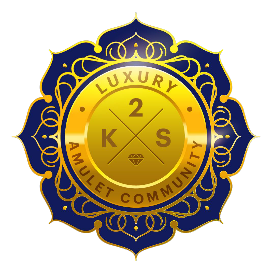 บริษัท เคทูเอส ซิกเนเจอร์ จำกัด เลขที่ 50/1 หมู่ที่ 5 ตำบลบ่อพลับ อำเภอเมือง จังหวัดนครปฐม 73000   โทร. 092-2576972 , 087-9742999                                                                   เลขที่ประกาศ AN 01_31072023ประกาศบริษัทเงื่อนไขการเช่า หรือประมูล วัตถุมงคลจากทางบริษัทฯสิ่งที่ท่านจะได้รับ วัตถุมงคลทุกชนิดของทางบริษัทฯ ได้ผ่านการตรวจอัตลักษณ์ ด้วยกล้องกำลังขยายสูง และผ่านการตรวจค่าโลหะหรือค่าส่วนผสมทางธรณีวิทยา ด้วยเครื่องมือ XRF “Olympus Vanta” พร้อมรายงานผลที่ได้จากการตรวจ เอกสารยืนยันการเช่าบูชาวัตถุมงคล ระหว่างท่าน กับทางบริษัทฯ พร้อมดำเนินการเสียภาษีรายได้ อย่างถูกต้องตามกฎหมาย E – Certificate ที่ระบุชื่อท่าน พร้อม Qr-Code ที่สามารถลิงก์เข้ารายงานการตรวจอัตลักษณ์ จากระบบฐานข้อมูลการตรวจสอบพระเครื่องของ บริษัท แอมมิวเลท เรียล แวลยู จำกัด (AmuletID) ไฟล์รายงานการตรวจอัตลักษณ์ พร้อมผลการตรวจค่าโลหะจากเครื่อง XRF สามารถดาวน์โหลดได้จากระบบสมาชิก ซึ่งท่านจะได้สิทธิ์การเป็นสมาชิกกับทาง  www.amuletid.com เงื่อนไขการรับประกัน วัตถุมงคลทุกชิ้นจากทางบริษัทฯ รับประกันแท้ 100 % ตามมาตรฐานของบริษัท แอมมิวเลท เรียล แวลยู จำกัด ซึ่งจดทะเบียนดำเนินกิจการตรวจสอบวัตถุมงคล ถูกต้องตามกฎหมาย การรับประกันความแท้  ภายในระยะเวลา 30 วัน ซึ่งต้องพิสูจน์ถึงเหตุผลหรือที่มาของความแท้ ไม่แท้ของวัตถุมงคลชิ้นนั้นๆ และอาจนำมาซึ่งความเห็นแตกต่างกันในหมู่ผู้ชำนาญการได้ ทางบริษัทฯ จึงขอยึดผลการตัดสินจากกระบวนการทางกฎหมายเท่านั้น และหากผลการตัดสิน ปรากฏว่าวัตถุมงคลของทางบริษัทฯ ไม่แท้ ทางบริษัทฯ ยินดีคืนเงินค่าวัตถุมงคลให้เต็มจำนวน รวมถึงค่าดำเนินการในทางกฎหมาย ในทุกกระบวนการ วัตถุมงคลทุกชนิดที่เช่าบูชาไปจากทางบริษัทฯ เรายินดีรับเข้าสู่ระบบการประมูลผ่านบริษัท เคทูเอส                 ซิกเนเจอร์ จำกัด โดยประมูลผ่านเว็ปไซต์ https:// www.amuletbid.com หรือ AmuletBID โดยทางบริษัทฯ มีค่าบริการในการดำเนินการประมูลจำหน่าย พระเครื่อง/วัตถุมงคล เป็นเงินจำนวน 25 เปอร์เซ็นต์ ของราคาที่ประมูลจำหน่ายได้ไม่รวมภาษีมูลค่าเพิ่มข้อกำหนดและเงื่อนไขการเข้าร่วมประมูล พระเครื่อง/วัตถุมงคล กับเว็ปไซต์ https:// www.amuletbid.com หรือ AmuletBID1. ผู้จัดให้มีการประมูล พระเครื่อง/วัตถุมงคล คือ บริษัท เคทูเอส ซิกเนเจอร์ จำกัด โดยประมูลผ่านเว็ปไซต์ https:// www.amuletbid.com หรือ AmuletBID2. ผู้เข้าร่วมประมูลต้องเป็นสมาชิกเว็ปไซต์ https:// www.amuletbid.com เท่านั้น โดยสามารถสมัครเป็นสมาชิกได้ทันทีด้วยการกรอกรายละเอียดตามขั้นตอนสมัครสมาชิกได้ที่หน้าเว็ปไซต์ https:// www.amuletbid.com 3. เมื่อสมัครเป็นสมาชิกของเว็ป ไซต์ https:// www.amuletbid.com แล้ว สมาชิกผู้มีความสนใจเข้าประมูล พระเครื่อง/วัตถุมงคล ต้องเติมเงินเข้าในระบบ Wallet ของเว็ปไซต์ https:// www.amuletbid.com จำนวน 5,000 บาท ต่อการเข้าร่วมประมูล 1 รายการ โดยเมื่อเข้าร่วมประมูลแล้วระบบจะตัดเงินจาก Wallet ทันที 4. เมื่อเวลาการประมูลสิ้นสุดลงผู้เข้าร่วมประมูลที่เสนอราคาสูงสุดภายในกำหนดเวลาประมูลจะเป็นผู้ชนะการประมูล ผู้ชนะการประมูลต้องชำระเงินตามยอดที่เสนอราคาครั้งสุดท้ายที่ชนะการประมูล โดยให้นำยอดยอดเงิน Wallet ที่ระบบได้ตัดไว้เมื่อเข้าร่วมประมูลมาหักออกก่อนแล้วผู้ชนะการประมูลชำระเงินส่วนที่เหลือหลังจากหักยอด Wallet สำหรับผู้เข้าร่วมประมูลที่แพ้การประมูล หลังจากการประมูลเสร็จสิ้นระบบจะคืนเงินเข้า Wallet ของเว็ปไซต์ https:// www.amuletbid.com ทันที5. หากผู้ชนะการประมูลไม่ชำระเงินส่วนที่เหลือหลังหักออกจากยอด Wallet ตามที่ระบุไว้ใน ข้อ 4. ภายใน 5 วัน นับตั้งแต่วันที่ชนะการประมูล ระบบจะริบเงินที่ได้ตัดจากระบบ Wallet ในวันเข้าร่วมประมูลทันที6. สำหรับสมาชิกท่านใดประสงค์จะถอนเงินออกจาก Wallet สามารถแจ้งถอนเงินจาก wallet ได้ตลอดเวลา โดยดำเนินการตามขั้นตอนที่ระบบได้กำหนดไว้ เมื่อดำเนินการตามขั้นตอนเสร็จสิ้นทางระบบจะโอนเงินกลับคืนให้ท่านภายใน 24 ชั่วโมง                                                                       จึงประกาศมาเพื่อทราบ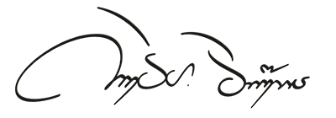                                                                         ( คณาธิป อินต๊ะพรม )                                                               กรรมการผู้จัดการ (ฝ่ายอำนวยการ)                                                                 บริษัท เคทูเอส ซิกเนเจอร์ จำกัด                                                                         29 กรกฎาคม 2566